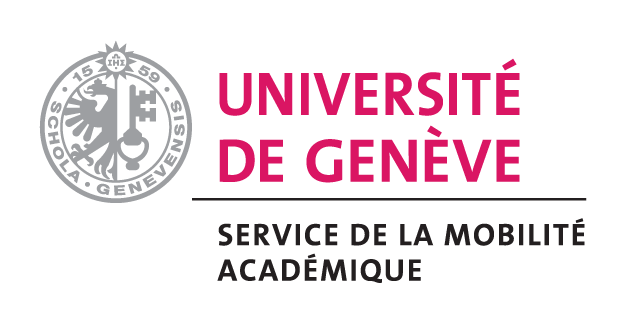 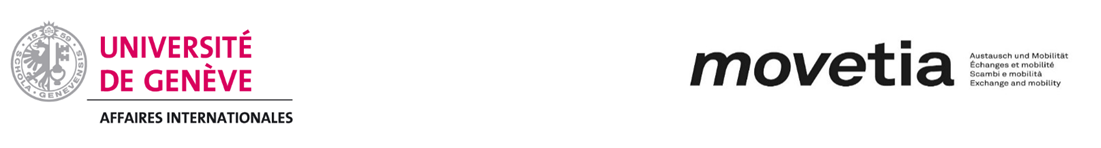 Swiss-European Mobility Programme – Staff Mobility for TrainingFinal reportPersonal details First and last name: Sex:	M 		F 	Other  	I prefer not to indicate Nationality:	E-mail:	Academic field/area of work: Details of the mobility periodHome institution: City, country: Host institution/enterprise/organisation: City, country: Type of activity:  	Workshop 	 Training	 Job Shadowing	 Other Dates of mobility period abroad (excluding travelling days) (dd/mm/yyyy): from  to Organisation of the mobility periodMention features such as: Preliminary contacts with the host institution/organisation (e.g. Who, and why was it chosen and how? Does the department/organisation concerned already have cooperation activities?).Preparation of the training period abroad (linguistic preparation, production of teaching material, etc.).What means of transport did you use to travel to the host institution/organisation? (If more than one: the one that was used for most of the journey)Plane 	 Train 	 Car / Bus Other (please specify): Content of the mobility periodMention features such as: Visits, training, joint work, etc.Individual vs multi-partner activities, level of integration at the host institutionOther activities developed/implemented by the host institutionEvaluation of the mobility periodWere the expected results defined in the work plan (Mobility Agreement) met?Yes 	No Did you get additional results?Yes 	No If yes, please specify: Remarks on positive elements and/or difficulties encountered:Please evaluate the quality of the mobility period: Scale from 1 (poor/negative) to 5 (excellent)Evaluation of the outcome of the mobility:1 	2 	3 	4 	5 Evaluation of social/cultural benefits of the mobility:1 	2 	3 	4 	5 Overall evaluation of your mobility:1 	2 	3 	4 	5 Place, Date:  ,  Signature: 